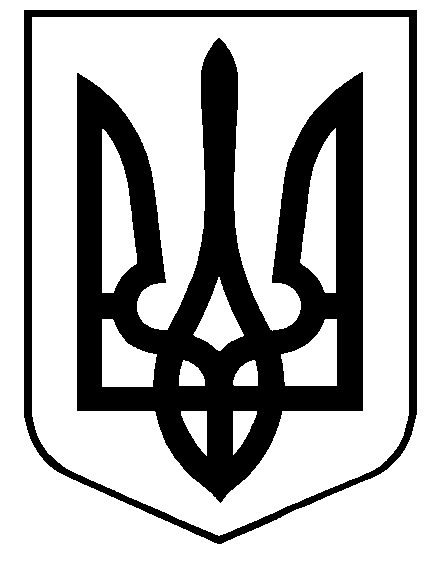 ДЕРЖСТАТ ГОЛОВНЕ УПРАВЛІННЯ СТАТИСТИКИ У ЧЕРНІГІВСЬКІЙ ОБЛАСТІвул.Гонча, 37,  м.Чернігів, 14000, тел/ф. (0462) 67-50-27, факс (0462) 67-50-82E-mail: post@chernigivstat.gov.ua      Web: http//www.chernigivstat.gov.ua      Код ЄДРПОУ 02363072Департамент інформаційної діяльності та комунікацій з громадськістю Чернігівської                 облдержадміністраціїРайонним державнимадміністраціямРайонним радамЩодо опублікування повідомленняНаправляємо повідомлення для засобів масової інформації «Соціально-економічне становище Чернігівcької області в січні–лютому2017року» для розміщення на веб-сайті 7 квітня 2017р.Додаток: на 8арк. в 1 прим.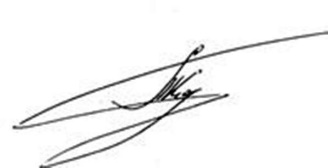 В.о. начальника						 Т. В. КозарРадченко676423СОЦІАЛЬНО-ЕКОНОМІЧНЕ СТАНОВИЩЕ ЧЕРНІГІВСЬКОЇ ОБЛАСТІв січні–лютому 2017 рокуНАСЕЛЕННЯЧисельність наявного населення в області, за оцінкою, на 1 лютого 2017р. становила 1032 тис.осіб. Упродовж січня 2017р. кількість жителів Чернігівщини зменшилася на 1440 осіб.Порівняно із січнем 2016р. обсяг природного скорочення збільшився на 280 осіб.Упродовж січня народився 571 малюк. Кількість померлих склала 1914 осіб. РИНОК ПРАЦІКількість зареєстрованих безробітних на кінець лютого 2017р. становила 14,3 тис. осіб. Допомогу з безробіття отримували 83,7% осіб, які мали статус безробітного.Із загальної кількості безробітних більше половини (51,2%) становили жінки. Рівень зареєстрованого безробіттяв цілому в області порівняно                    із січнем 2017р. збільшивсяй на кінець лютого 2017р. становив 2,3% населення працездатного віку. Цей показник був вищим серед населення сільської місцевості (2,8%) порівняно з жителями міських поселень (2%). Кількість вільних робочих місць (вакантних посад), заявлених роботодавцями до державної служби зайнятості, упродовж лютого 2017р. збільшилася на 25,8%і на кінець місяця становила 1,5 тис.За професійними групами найбільший попит на робочу силу                        на кінець лютого 2017р. спостерігався на робітників із обслуговування, експлуатації та  контролювання за роботою технологічного устаткування, складання устаткування та машин (28,8%від загальної кількості заявлених вакансій), а найменший – на кваліфікованих робітників сільського та лісового господарств, риборозведення та рибальства (1,7%). Навантаження зареєстрованих безробітнихзменшилося й на кінець лютого 2017р. становило 9 осіб на одне вільне робоче місце (вакантну посаду). Середньооблікова кількість безробітних, які отримували допомогу
у зв’язку з безробіттям упродовж лютого 2017р., становила 12,7 тис. осіб. Середній розмір допомоги з безробіття складав 1915 грн.ДОХОДИ НАСЕЛЕННЯУ січні2017р. середньомісячна номінальна заробітна плата штатних працівників підприємств, установ та організацій (з кількістю працюючих 10 осіб і більше) порівняно із січнем2016р. зросла на 41,4% й становила 4758 грн.	Серед більш оплачуваних були працівникидобувної промисловості й розроблення кар’єрів,виробництва коксу та продуктів нафтоперероблення, фінансової та страхової діяльності,зайняті упостачанні електроенергії, газу, пари та кондиційованого повітря,у виробництві харчових продуктів, напоїві тютюнових виробів, у виготовленні виробів із деревини, виробництві паперу та поліграфічній діяльності, де нарахування в 1,6–1,2 раза перевищили середній показник в області. Водночас абсолютний розмір заробітної плати працівників підприємств поштової та кур’єрської діяльності, виробництва меблів, іншої продукції, ремонту і монтажу машин та устатковання був значно нижчим і не перевищував 64,4% середнього показника в області.Індекс реальної заробітної плати в січні2017р. порівняно 
з відповідним місяцем 2016р. становив 123,7%.Загальна сума заборгованості з виплати заробітної плати впродовж  січня2017р. зменшилася на 2,1 млн.грн (на 15,1%) та на 1 лютого2017р. становила 11,6 млн.грн. Сума боргу складає 1,3% від фонду оплати праці, нарахованого за січень 2016р.Борги працівникам економічно активних підприємств становили               6,7 млн.грн. Їхні розміри зменшилися впродовж січня2017р. на 
889,8тис.грн (на 11,8%).Найбільша заборгованість серед економічно активнихпідприємств спостерігалася в промисловості – 4,5 млн.грн (67,9% загальної суми).  Кількість працівників економічно активних підприємств, які вчасно не отримали заробітну плату, зменшилася впродовж січня 2017р. на 9% й на 1 лютого 2017р. становила 1,2 тис. осіб (0,6% загальної кількості штатних працівників, зайнятих в економіці області). Більшість із них була в промисловості (57,9%). Кожному із зазначених працівників не виплачено в середньому 
5633 грн, що на 18,4% більше від середньої заробітної плати, нарахованої 
за січень 2017р.СОЦІАЛЬНИЙ ЗАХИСТУ січні 2017р.субсидіїдля відшкодування витрат на оплату житлово-комунальних послугпризначено 27,3 тис. домогосподарств, 
з них у міських поселеннях –17,6 тис. домогосподарств, у сільській місцевості – 9,7 тис. домогосподарств. Загальна сума призначених субсидій становила 44 млн.грн (у міських поселеннях – 29,7 млн.грн, у сільській місцевості –14,3 млн.грн). Середній розмір допомоги, призначеної одному домогосподарству в січні, становив 1611,5грн.Крім того, 2,7 тис. домогосподарств було призначено субсидії готівкою на відшкодування витрат для придбання скрапленого газу, твердого та рідкого пічного побутовогопалива(у міськихпоселеннях – 0,6 тис. домогосподарств, у сільській місцевості – 2,1 тис.домогосподарств). Середній розмір субсидії цього виду, призначеної в січні, становив 1914 грн на одне домогосподарство.У січні 2017р. населення області сплатило за житлово-комунальні послуги, включаючи погашення боргів попередніх періодів, 137,2 млн.грн (72,2%нарахованих сум).ПРАВОПОРУШЕННЯЗа повідомленням прокуратури, у січні–лютому 2017р. обліковано                  3139 кримінальних правопорушень (злочини, виявлені органами Національної поліції, органами прокуратури, органами, що здійснюють контроль за додержанням податкового законодавства, та органами безпеки). Із загального числа зафіксованих правоохоронними органами кримінальних проявів 31,1%– тяжкі та особливо тяжкі. У загальній кількості злочинів57,6% становили злочини проти власності, 13,1% – проти життя та здоров’я особи, 9,6% – у сфері службової та професійної діяльності, пов’язаної з наданням публічних послуг, 3,7% – у сфері обігу наркотичних засобів, психотропних речовин, їх аналогів або прекурсорів та інші злочини проти здоров’я населення, 2,9% – проти авторитету органів державної влади, органів місцевого самоврядування та об’єднань громадян та злочини проти журналістів,  2,5% – проти безпеки руху та експлуатації транспорту, по 1,8% – злочини у сфері господарської діяльності та проти громадського порядку та моральності, 1,5% – злочини проти виборчих, трудових та інших особистих прав і свобод людини і громадянина, 1,4% – злочини проти громадської безпеки, 1,3% – проти встановленого порядку несення військової служби, по 1,1% – злочини проти правосуддя та проти довкілля.Протягом січня–лютого 2017р. обліковано очевидних умисних убивств та замахів на вбивство – 10, умисних тяжких тілесних ушкоджень – 6.Кількість випадків крадіжок становила 1493, шахрайства –200, грабежів – 34, хабарництва – 9,розбоїв – 7.Кількість потерпілих від злочинів у січні–лютому 2017р. становила 1548 осіб, із числа яких 586 – жінки, 99 – особи похилого віку та інваліди 1 і 2 групи, 17 – неповнолітні у віці 14–17 років та 6 – діти у віці до 14 років. Найбільша кількість потерпілих(61,1%) – від крадіжок та грабежів, серед них 36,8%– жінки.У дорожньо-транспортних пригодах, пов’язаних зі злочинами, на території області постраждали 54 особи.Усього внаслідок злочинних діянь загинуло30 осіб,із числа яких 7 осіб (23,3%) загинули унаслідок дорожньо-транспортних пригод, пов’язаних зі злочинами; 26,7% – було умисно вбито.Виявлено 192 особи, які вчинили злочини, із них 26жінок (13,5%), один підліток (0,5%).У загальній кількості виявлених осіб, які вчинили злочини, 21,4% раніше вже ставали на злочинний шлях (з них 65,9% мали незняту або непогашену судимість), 16,7% знаходилися в стані алкогольного сп’яніння.Питома вага працездатних осіб, підозрюваних у скоєнні злочинів, які на момент учинення злочину не працювали і не навчалися, становила 59,4%, безробітних – 14,6%.ЦІНИ І ТАРИФИІндекс споживчих цін (індекс інфляції)у січні–лютому 2017р. в області становив 102,4%, в Україні – 102,1%. Продукти харчування та безалкогольні напої зросли в ціні на 3,8%. Найбільше(на 21,8%) подорожчали овочі, на 8,9% – фрукти, на 8,2% – молоко, на 6,3% – сири, на 5,6% – хліб, на 4,6% – продукти переробки зернових. Водночас яйця стали дешевшими на 24,2%.Ціни у сфері транспорту підвищилися на 3,9%, у сфері охорони здоров’я –на 1,9%.Водночас за рахунок сезонних розпродажів на 5,8% знизилися в ціні  одяг і взуття. ПРОМИСЛОВІСТЬ  За підсумками січня–лютого 2017р. порівняно з відповідним періодом минулого року індекс промислової продукції становив 94,8%.У добувній промисловості і розробленні кар’єрів обсяги промислового виробництва склали 81,7%, а в переробній              промисловості – 97,1%.На підприємствах із виробництва харчових продуктів, напоїв та тютюнових виробів обсяг промислової продукції порівняно із січнем–лютим 2016р. зменшився на 10,1%. Спостерігалося зменшення випуску ковбасних виробів – на 5,1%,борошна – на 6,6%,свіжого чи охолодженого м’яса свиней – 8,4%,рідкого обробленого молока – на 11,9%,хліба та виробів хлібобулочних, нетривалого зберігання – на 14,9%,йогуртів та інших ферментованих чи сквашених молока та вершків – на 23,2%, вершкового масла – на 37,6%.Водночасзросло виробництво оселедців солоних (на 57,1%), сирів сичужних та плавлених (на 38,5%), напоїв безалкогольних    (на 20,2%), свіжого чи охолодженого м’яса великої рогатої худоби (на 18,5%).У текстильному виробництві, виробництві одягу, шкіри, виробів зі шкіри та інших матеріалів порівняно із січнем–лютим 2016р. виробництвопромислової продукції зросло на 21,6%. Більше вироблено взуття, вовняних тканин, білизни та речей постільних.На підприємствах із виготовлення виробів з деревини, виробництва паперу та поліграфічної діяльності індекс промислової продукції склав 103%, у виробництві хімічних речовин і хімічної продукції – 295,9%, у виробництві гумових і пластмасових виробів, іншої неметалевої мінеральної продукції – 116,9%, у металургійному виробництві, виробництві готових металевих виробів, крім машин і устатковання, – 119,8%, у машинобудуванні – 101,4%.Серед окремих видів продукції більше вироблено інструментів ручних,верстатів для оброблення металу, пожежних машин; менше – деревини, уздовж розпиляної чи розколотої, шпалер, вогнегасників, тракторів.У постачанні електроенергії, газу, пари та кондиційованого повітря в січні–лютому 2017р. порівняно з відповідним періодом минулого року промислове виробництво склало 98,9%.СІЛЬСЬКЕ ГОСПОДАРСТВОІндекс обсягу сільськогосподарського виробництва в січні–лютому 2017р. в усіх категоріях господарств, за розрахунками, становив 99,1% до січня–лютого 2016р. У сільськогосподарських підприємствах він був 100,8%, а в господарствах населення – 97%.За розрахунками, на 1 березня 2017р. загальнакількість великої рогатої худоби налічувала204,2тис. голів (на 7,2% менше 1 березня 2016р.), ут.ч. корів – 113,2 тис. (на 3,7% менше); свиней – 173,1тис. (на 11,1% менше), овець і кіз – 33,4тис. (на 3,7% менше), птиці всіх видів –3117,2 тис. голів (на 0,3% менше).У господарствах населення утримувалося 42,3% великої рогатої худоби (у т.ч. 58,4%корів), 43,6%свиней, 89,8% овець і кіз та 91,6%  птиці від загальної кількості в області.	Господарствами всіх категорій у січні–лютому 2017р. реалізовані на забій 11,3 тис.т худоби та птиці (у живій масі), що на 20,2% більше, ніж у січні–лютому 2016р., вироблені 61,4 тис.т молока (на 0,7% більше) та29,8 млн.шт яєць (на 4,6% більше).Питома вага господарств населення в загальному виробництві м’яса становила 63,7%,  молока – 43,6%, яєць – 68,8%.На 1 березня 2017р. в сільськогосподарських підприємствах (крім малих) та підприємствах, що здійснюють зберігання та переробку зернових культур, були в наявності 1312,4тис.т зерна (в 1,7 раза більше проти1 березня 2016р.), у т.ч. 148,8 тис.т пшениці, 42,8 тис.т ячменю, 1037,6 тис.т кукурудзи, 22 тис.т жита. Насіння соняшнику зберігалося 130,3тис.т (у 2,3 раза більше, ніж рік тому).БУДІВНИЦТВОУ січні–лютому 2017р.підприємства області виконали будівельні  роботина суму  57,7млн.грн. Індекс будівельної продукціїв січні–лютому 2017р. становив 107,4% проти січня–лютого 2016р. Будівництво будівель збільшилося на 21,3%, у т.ч. нежитлових будівель – на 30,5%, житлових будівель – на 14,9%. Будівництво інженерних спорудзменшилося на 33,1%.	Нове будівництво, реконструкція, розширення та технічне переоснащення склали 80,4% від загального обсягу виконаних будівельних робіт,капітальний і поточний ремонти – 6,4% та 13,2% відповідно.ЗОВНІШНЬОЕКОНОМІЧНА ДІЯЛЬНІСТЬУ січні 2017р. експорт товарів становив 39 млн.дол. США,  імпорт – 27,3 млн.дол. США. Порівняно із січнем 2016р. експорт збільшився в 1,6 раза, імпорт  – на 9,3%. Позитивне  сальдо зовнішньої торгівлі товарами склало 11,7 млн.дол. США (у  січні 2016р. від’ємне – 1,1 млн.дол.). Зовнішньоторговельні операції проводилися з партнерами 84 країн світу (з них 26 країн ЄС).	Обсяг експорту товарів до країн Європейського Союзу становив 15,1 млн.дол. США, або 38,7% від загального обсягу експорту товарів(у січні 2016р. – 10,2 млн.дол. США, або 42,6%).	Серед країн ЄС найвагоміші експортні поставки здійснювалисядо Іспанії, Італії, Румунії, Нідерландів, Польщі, Литви.	Серед інших країн найбільше експортувалися товари до Туреччини, Єгипту, Російської Федерації, Південної Африки, Індії, Ірану, Ісламської Республіки, Білорусі.	Порівняно із січнем 2016р. суттєво зросли поставки товарів до Індії та Південної Африки. Збільшився експорт товарів  до Італії (у 5 разів), Литви (у 3,4 раза), Іспанії (у 3,2 раза), Білорусі (у 2 рази), Туреччини (в 1,7 раза), Російської Федерації (на 46,1%), Польщі (на 0,7%); зменшився – до Нідерландів (у 2,4 раза), Румунії (на 9,9%). 	У загальному обсязі експорту товарів порівняно із січнем 2016р. збільшилася частка  зернових культур, насіння і плодів олійних рослин, олій рослинних. Натомість зменшилася частка готових харчових продуктів, деревини та виробів із неї, текстильних матеріалів та текстильних виробів, взуття, молока та молочних продуктів, виробів із паперу та картону.	Імпорт товарів із країн Європейського Союзу становив  10,6 млн.дол. США, або 38,7% загального обсягу (у січні 2016р. – 10,8 млн.дол., або 43,4%). 	Найвагоміші імпортні поставки товарів серед країн ЄС здійснювалися з Німеччини, Італії,Польщі, Швеції, Австрії та Нідерландів. Серед інших країн світу найбільші імпортні надходження були з Білорусі, Російської Федерації, Китаю, Індії та США.	Порівняно із січнем 2016р. значно зросли поставки із США та  Швеції. Збільшився імпорт товарів з Австрії (в 1,9 раза), Російської Федерації та Індії (в 1,7 раза з кожної), Білорусі (в 1,6 раза), Нідерландів (на 49,7%),  Польщі (на 49,5%), Німеччини (на 9,5%); зменшився – з Італії (на 20,5%), Китаю (на 9,2%).  	У загальному обсязі імпорту товарів збільшилася частка засобів наземного транспорту, крім залізничного, текстильних матеріалів та текстильних виробів, полімерних матеріалів,  пластмас та виробів із них, продукції хімічної та пов’язаних з нею галузей промисловості, мінеральних продуктів, паперу та картону, недорогоцінних металів та виробів із них. Зменшилася частка готових харчових продуктів, котлів, машин. Обсяг прямих іноземних інвестицій (акціонерного капіталу),унесених в економіку Чернігівської області з початку інвестування,на31 грудня 2016р. становив 240,9 млн.дол. США, та в розрахунку на одну особу населення склав 233,7 дол.США. Інвестиції надійшли з 39 країн світу. З країн ЄС з початку інвестування внесено 225,8 млн.дол. (93,7% загального обсягу акціонерного капіталу), з інших країн світу – 15,1 млн.дол. (6,3%). До основних країн-інвесторів,  на  які припадає 93% загального обсягу прямих інвестицій, входять: Велика Британія, Польща, Кіпр, Нідерланди, Туреччина, Вірґінські Острови (Брит.), Латвія.  На промислових підприємствах області зосереджено 90,1% загального обсягу прямих інвестицій, на підприємствах сільського, лісового та рибного господарства  – 4,6%,у сфері адміністративного та допоміжного обслуговування – 2,1%, на підприємствах транспорту, складського господарства, поштової та кур’єрської діяльності – 1%, в організаціях, що здійснюють операції з нерухомим майном та на підприємствах оптової та роздрібної торгівлі, ремонту автотранспортних засобів і мотоциклів – по 0,7% (у кожного). ВНУТРІШНЯ ТОРГІВЛЯОборот роздрібної торгівлі,який включає дані щодо роздрібного товарообороту підприємств (юридичних осіб та фізичних осіб-підприємців), основним видом економічної діяльності яких є роздрібна торгівля,у січні–лютому 2017р. становив 2143,3 млн.грн.Індекс фізичного обсягу обороту роздрібної торгівлі порівняно із січнем–лютим 2016р. склав 100,8%.Роздрібний товарооборот підприємств (юридичних осіб), основним видом економічної діяльності яких є роздрібна торгівля, з початку року становив 1396,3 млн.грн. Індекс фізичного обсягу роздрібного товарообороту порівняно з відповідним періодом 2016р. склав 100,5%.ТРАНСПОРТ У січні–лютому 2017р. вантажооборот підприємств автомобільного транспорту становив 113 млн.ткм, або 150,6% від обсягу січня–лютого 2016р. Підприємствами автомобільного транспорту перевезено211тис.т вантажів, що становить 104,1% від обсягу січня–лютого 2016р.У січні–лютому 2017р. усіма видами транспорту виконано пасажирооборот в обсязі 129,9 млн.пас.км, послугами пасажирського транспорту скористалися 15,6млн. пасажирів, що становить, відповідно,104,3% та 118,1% від обсягу січня–лютого 2016р.Послугами автомобільноготранспорту (з урахуванням перевезень фізичними особами-підприємцями) скористалися 7,9 млн. пасажирів, що на 7,4% більше, ніж у січні–лютому 2016р. Перевезення пасажирів автотранспортом фізичних осіб-підприємців зменшилися на 10,2%. Міським електротранспортом перевезено 7,7 млн. пасажирів, що на 31,4% більше, ніж у січні–лютому 2016р.Головне управління статистики у Чернігівській області06.04.2017№10-12/49На №від